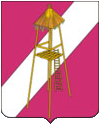 АДМИНИСТРАЦИЯ СЕРГИЕВСКОГО СЕЛЬСКОГО ПОСЕЛЕНИЯ КОРЕНОВСКОГО РАЙОНАПОСТАНОВЛЕНИЕ20 февраля 2020 года                                                                                      № 19ст. Сергиевская  О признании утратившим силу  постановления администрации Сергиевского сельского поселения Кореновского района от 11 февраля  2019 года №  14 «Об утверждении Порядка получения муниципальными служащими, замещающими должности муниципальной службы в администрации Сергиевского сельского поселения Кореновского района, разрешения представителя нанимателя на участие на безвозмездной основе в управлении некоммерческими организациями»	С целью приведения нормативных правовых актов Сергиевского сельского поселения Кореновского района в соответствие с действующим законодательством, администрация Сергиевского сельского поселения Кореновского района  п о с т а н о в л я е т:	1. Признать утратившими силу постановление администрации Сергиевского сельского поселения Кореновского района от 11  февраля 2019 года № 14 «Об утверждении Порядка получения муниципальными служащими, замещающими должности муниципальной службы в администрации Сергиевского сельского поселения Кореновского района, разрешения представителя нанимателя на участие на безвозмездной основе в управлении некоммерческими организациями».	2. Общему отделу администрации Сергиевского сельского поселения Кореновского района (Горгоцкая) обнародовать настоящее постановление на информационных стендах Сергиевского  сельского поселения Кореновского района и разместить его на официальном сайте администрации Сергиевского  сельского поселения Кореновского района в информационно-телекоммуникационной сети Интернет.3. Постановление вступает в силу со после  его официального обнародования.ГлаваСергиевского сельского поселенияКореновского района                                                                     А.П. Мозговой